МНЕМОТЕХНИКАМнемотехника - это совокупность правил и приемов, облегчающих процесс запоминания информации. Мнемотехника помогает развивать:-ассоциативное мышление -зрительную и слуховую память -зрительное и слуховое внимание -воображение .  Примером может служить всем знакомая фраза «Каждый Охотник Желает Знать Где Сидит Фазан», которая помогает запомнить цвета радуги. Большое место занимает использование мнемотехники в дошкольном возрасте. Для того чтобы выработать у детей с самого раннего возраста определенные навыки и умения, в обучающий процесс вводятся так называемые мнемотаблицы (схемы). Например, в детских садах часто используются алгоритмы процессов умывания, одевания и т.п. Мнемотаблицы особенно эффективны при разучивании стихотворений. Суть заключается в следующем: на каждое слово или маленькое словосочетание придумывается картинка (изображение); таким образом, все стихотворение зарисовывается схематически. После этого ребенок по памяти, используя графическое изображение, воспроизводит стихотворение целиком. На начальном этапе взрослый предлагает готовую план - схему, а по мере обучения ребенок также активно включается в процесс создания своей схемы. Примеры мнемотаблиц: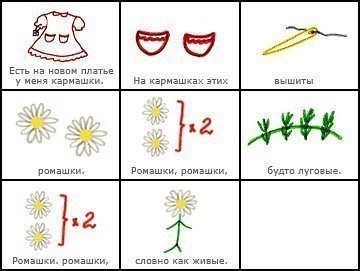 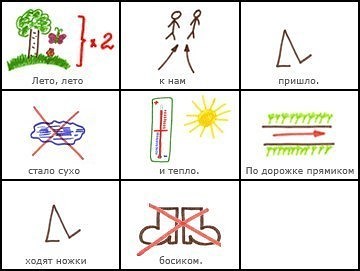 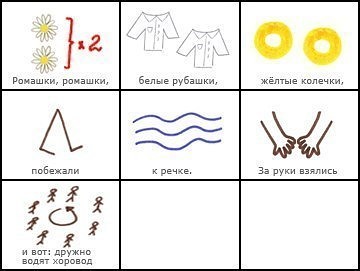 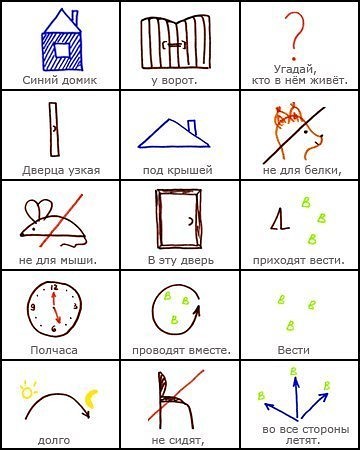 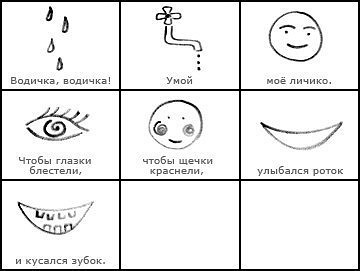 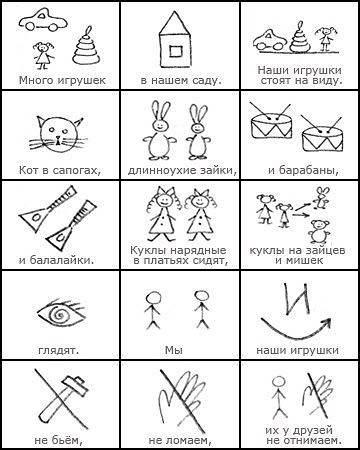 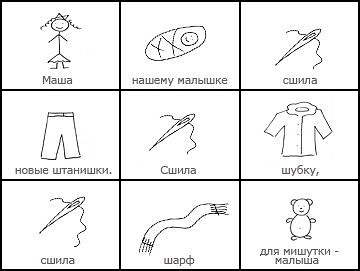 